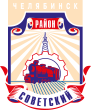 СОВЕТ депутатов советского района
первого созыва454091, г. Челябинск, ул. Орджоникидзе 27А. (351) 237-98-82. E-mail: sovsovet@mail.ruР Е Ш Е Н И Еот 27.01.2016											 № 18/1Об информации  администрации Советского района «О мероприятиях района в сфере культуры,  физическойкультуры и работе с молодежью за 2015 год и о плане данных мероприятий на 2016 год» В соответствии с Федеральным законом от 06 октября 2003 года № 131-ФЗ
«Об общих принципах организации местного самоуправления в Российской Федерации», Уставом Советского района города ЧелябинскаСовет депутатов Советского района первого созываР Е Ш А Е Т:1. Принять к  сведению  информацию  заместителя   Главы   Советского   района  Е.В. Астаховой «О мероприятиях района в сфере культуры,  физической культуры и работе с молодежью за 2015 год и о плане  данных мероприятий на 2016 год».2. Начальнику организационного отдела аппарата Совета депутатов Советского района (А. А. Дьячков),  разместить информацию  заместителя Главы Советского района Е.В. Астаховой «О мероприятиях района в сфере культуры,  физической культуры и работе с молодежью за 2015 год и о плане данных мероприятий на 2016 год» в информационно-телекоммуникационной сети «Интернет» на официальных сайтах  администрации Советского района города Челябинска (www.sovadm74.ru) и  Челябинской городской Думы (www.chelduma.ru) в разделе: составы Советов депутатов и муниципальные правовые акты районов. 3. Контроль исполнения решения возложить на первого заместителя Председателя Совета депутатов Советского района  А. Н. Локоцкова.4. Настоящее решение вступает в силу со дня его подписания, и подлежит  официальному обнародованию.Председатель Совета депутатовСоветского района			                                                                        В.Е. Макаров